附件二（帖档案袋）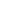 工程师职称评审材料目录单位：　姓名：联系电话：　　　　申报学科组：序号材料名称份数要求1《中级专业技术职务任职资格评定申报表》2申报系统网上下载　2主审论文或技术报告1若刊登主送论文须提供复印件（一份）3学历学位证书1复印件须经单位审核后盖章确认，按序号装订成册4资格证书、专业技术职务聘任表（网上下载）1复印件须经单位审核后盖章确认，按序号装订成册5职称外语考试合格证书（可提供）1复印件须经单位审核后盖章确认，按序号装订成册6职称计算机考试合格证书（可提供）1复印件须经单位审核后盖章确认，按序号装订成册7各类《公需科目培训合格证书》、及《医药专业科目证书》（必修）、《医药专业科目证书》（选修）等相关专业继续教育证书(网上下载)各1复印件须经单位审核后盖章确认，按序号装订成册8专业技术成果（发明专利并获得专利授权证书）、获奖证书及其重要业绩方面证明材料1复印件须经单位审核后盖章确认，按序号装订成册9专家推荐意见表1见附件10单位考核评价意见表1见附件11上海市《居住证》复印件1非上海市户籍申报者需提供12本人身份证复件113交纳社保复印件114提供开具发票的单位抬头和税号1